Directorio de Agencias de PRDirectorio de Municipios de PRDirectorio de Agencias FederalesDirectorio de Juntas de Inscripción Permanente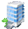 Oficina CentralDirección PostalTeléfonos / FaxHorario de Servicio550 Ave. Arterial BEdif. AdministrativoHato ReyPO Box 19555
San Juan, PR 00940-5552Tel.: (787) 777-8682 Tel.: (787) 294-1190: Secretario de la ComisiónTel.: (787) 777-8720: Centro de Estudios ElectoralesTel Audio Impedido: No DisponibleFax: (787) 296-0173 Lunes a viernes8:00am – 12:001:00pm – 4:30pmEjecutivo:Lcdo. Héctor J. Conty Pérez, PresidenteCerca de:Coliseo de Puerto Rico  y AquaExpresoWeb:http://www.ceepur.org/es-pr/Paginas/default.aspx Sombrilla:Comisión Estatal de EleccionesMapa:No DisponibleRuta AMA:A3, B15, B21, B22, C10, C11, ME, M1, M2Parada TU:Hato Rey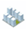 Oficinas de Servicio a través de Puerto Rico (Juntas de Inscripción Permanentes)Oficinas de Servicio a través de Puerto Rico (Juntas de Inscripción Permanentes)Oficinas de Servicio a través de Puerto Rico (Juntas de Inscripción Permanentes)Oficinas de Servicio a través de Puerto Rico (Juntas de Inscripción Permanentes)Dirección Física Dirección PostalTeléfonos / Fax Horario de ServicioAdjuntas 055Adjuntas 055Adjuntas 055Adjuntas 055Calle San Joaquín #41Adjuntas, PRNo DisponibleTel.: (787) 829-6800Tel Audio Impedido: No DisponibleFax: No DisponibleLunes a viernes8:00am – 12:001:00pm – 4:30pmAguada 038Aguada 038Aguada 038Aguada 038Calle Paz #175Aguada, PRNo DisponibleTel.: (787) 868-5105Tel Audio Impedido: No DisponibleFax: No DisponibleLunes a viernes8:00am – 12:001:00pm – 4:30pmAguadilla 035Aguadilla 035Aguadilla 035Aguadilla 035Calle Luis M. Rivera #32Aguadilla, PRNo DisponibleTel.: (787) 891-3700Tel Audio Impedido: No DisponibleFax: No DisponibleLunes a viernes8:00am – 12:001:00pm – 4:30pmAguas Buenas 081Aguas Buenas 081Aguas Buenas 081Aguas Buenas 081Añasco 040Añasco 040Añasco 040Añasco 040Calle María Mónagas, Esq. 65 Inf. #4Añasco, PRNo DisponibleTel.: (787) 826-0241Tel Audio Impedido: No DisponibleFax: No DisponibleLunes a viernes8:00am – 12:001:00pm – 4:30pmCalle Monserrate #38Aguas Buenas, PRNo DisponibleTel.: (787) 732-8297Tel Audio Impedido: No DisponibleFax: No DisponibleLunes a viernes8:00am – 12:001:00pm – 4:30pmAibonito 069Aibonito 069Aibonito 069Aibonito 069Calle Epifanio González, Esq. BaldoriotyAibonito, PRNo DisponibleTel.: (787) 735-7627Tel Audio Impedido: No DisponibleFax: No DisponibleLunes a viernes8:00am – 12:001:00pm – 4:30pmArecibo 026 y 027Arecibo 026 y 027Arecibo 026 y 027Arecibo 026 y 027Calle Gonzalo Marín #59Arecibo, PRNo DisponibleTel.: (787) 879-3240Tel Audio Impedido: No DisponibleFax: No DisponibleLunes a viernes8:00am – 12:001:00pm – 4:30pmArroyo 080Arroyo 080Arroyo 080Arroyo 080Calle Muñoz Rivera #30Arroyo, PRNo DisponibleTel.: (787) 839-5530Tel Audio Impedido: No DisponibleFax: No DisponibleLunes a viernes8:00am – 12:001:00pm – 4:30pmBarceloneta 025Barceloneta 025Barceloneta 025Barceloneta 025Carr. 140 km. 69.8                                Barriada La Catalana #3Barceloneta, PRNo DisponibleTel.: (787) 465-5560Tel Audio Impedido: No DisponibleFax: No DisponibleLunes a viernes8:00am – 12:001:00pm – 4:30pmBarranquitas 070 y 071Barranquitas 070 y 071Barranquitas 070 y 071Barranquitas 070 y 071Calle Luis Muñoz Rivera #41Barranquitas, PR No DisponibleTel.: (787) 857-2035Tel Audio Impedido: No DisponibleFax: No DisponibleLunes a viernes8:00am – 12:001:00pm – 4:30pmBayamón 009, 010, 011, 012Bayamón 009, 010, 011, 012Bayamón 009, 010, 011, 012Bayamón 009, 010, 011, 012Calle Betances #24Bayamón, PRNo DisponibleTel.: (787) 787-0960Tel Audio Impedido: No DisponibleFax: No DisponibleLunes a viernes8:00am – 12:001:00pm – 4:30pmCabo Rojo 046Cabo Rojo 046Cabo Rojo 046Cabo Rojo 046Calle Ríus Rivera Esq. Mestre #1, Local # 2Cabo Rojo, PRNo DisponibleTel.: (787) 851-3568Tel Audio Impedido: No DisponibleFax: No DisponibleLunes a viernes8:00am – 12:001:00pm – 4:30pmCaguas 082 y 083Caguas 082 y 083Caguas 082 y 083Caguas 082 y 083Calle Ruiz Belvis #32Caguas, PRNo DisponibleTel.: (787) 746-2773Tel Audio Impedido: No DisponibleFax: No DisponibleLunes a viernes8:00am – 12:001:00pm – 4:30pmCamuy 030Camuy 030Camuy 030Camuy 030Calle Muñoz Rivera #50Camuy, PRNo DisponibleTel.: (787) 898-3345Tel Audio Impedido: No DisponibleFax: No DisponibleLunes a viernes8:00am – 12:001:00pm – 4:30pmCanóvanas 104 y 105Canóvanas 104 y 105Canóvanas 104 y 105Canóvanas 104 y 105Calle Palmer #67 Esq. Calderón Mojica Centro Comercial Valle Arriba HeightsCanóvanas, PRNo DisponibleTel.: (787) 876-2145Tel Audio Impedido: No DisponibleFax: No DisponibleLunes a viernes8:00am – 12:001:00pm – 4:30pmCarolina 106Carolina 106Carolina 106Carolina 106Ave. Fernández Juncos Plaza Centro Local DCarolina, PRNo DisponibleTel.: (787) 752-5955Tel Audio Impedido: No DisponibleFax: No DisponibleLunes a viernes8:00am – 12:001:00pm – 4:30pmCarolina 107Carolina 107Carolina 107Carolina 107Ave. Fernández Juncos Plaza Centro Local DCarolina, PRNo DisponibleTel.: (787) 757-5755Tel Audio Impedido: No DisponibleFax: No DisponibleLunes a viernes8:00am – 12:001:00pm – 4:30pmCarolina 108Carolina 108Carolina 108Carolina 108Ave. Fidalgo Díaz Esq. LaurelCarolina, PRNo DisponibleTel.: (787) 757-9280Tel Audio Impedido: No DisponibleFax: No DisponibleLunes a viernes8:00am – 12:001:00pm – 4:30pmCarolina 108-ACarolina 108-ACarolina 108-ACarolina 108-ACalle Marginal #29, Urb. Villamar Isla VerdeCarolina, PRNo DisponibleTel.: (787) 727-2047Tel Audio Impedido: No DisponibleFax: No DisponibleLunes a viernes8:00am – 12:001:00pm – 4:30pmCATAñO 008CATAñO 008CATAñO 008CATAñO 008Ave. Barbosa #91Cataño, PRNo Disponible	Tel.: (787) 788-3690Tel Audio Impedido: No DisponibleFax: No DisponibleLunes a viernes8:00am – 12:001:00pm – 4:30pmCayey 077Cayey 077Cayey 077Cayey 077Calle Muñoz Rivera #185 SurCayey, PRNo DisponibleTel.: (787) 738-6442Tel Audio Impedido: No DisponibleFax: No DisponibleLunes a viernes8:00am – 12:001:00pm – 4:30pmCeiba 098Ceiba 098Ceiba 098Ceiba 098Ave. Lauro Piñero # 295Ceiba, PRNo DisponibleTel.: (787) 885-1040Tel Audio Impedido: No DisponibleFax: No DisponibleLunes a viernes8:00am – 12:001:00pm – 4:30pmCiales 023Ciales 023Ciales 023Ciales 023Calle Muñoz Rivera #88Ciales, PRNo DisponibleTel.: (787) 871-1880Tel Audio Impedido: No DisponibleFax: No DisponibleLunes a viernes8:00am – 12:001:00pm – 4:30pmCidra 076Cidra 076Cidra 076Cidra 076Calle Muñoz Barrio # 47Cidra, PRNo DisponibleTel.: (787) 739-8888Tel Audio Impedido: No DisponibleFax: No DisponibleLunes a viernes8:00am – 12:001:00pm – 4:30pmCoamo 068 y 075Coamo 068 y 075Coamo 068 y 075Coamo 068 y 075Calle Mario Braschi #17 (Bajos)Coamo, PRNo DisponibleTel.: (787) 825-2011Tel Audio Impedido: No DisponibleFax: No DisponibleLunes a viernes8:00am – 12:001:00pm – 4:30pmComerío 074Comerío 074Comerío 074Comerío 074Calle Georgetti #60Comerío, PRNo DisponibleTel.: (787) 875-2191Tel Audio Impedido: No DisponibleFax: No DisponibleLunes a viernes8:00am – 12:001:00pm – 4:30pmCorozal 072Corozal 072Corozal 072Corozal 072Carr. 891 Km. 0.5 Bo. PuebloCorozal, PRNo DisponibleTel.: (787) 859-1015Tel Audio Impedido: No DisponibleFax: No DisponibleLunes a viernes8:00am – 12:001:00pm – 4:30pmCulebra 097Culebra 097Culebra 097Culebra 097Calle Pedro Márquez #37Culebra, PRNo DisponibleTel.: (787) 742-3255Tel Audio Impedido: No DisponibleFax: No DisponibleLunes a viernes8:00am – 12:001:00pm – 4:30pmDorado 015Dorado 015Dorado 015Dorado 015Calle Estación #86 Bo. Pueblo (lado Placita Ilustre)Dorado, PRNo DisponibleTel.: (787) 796-2528Tel Audio Impedido: No DisponibleFax: No DisponibleLunes a viernes8:00am – 12:001:00pm – 4:30pmFajardo 099Fajardo 099Fajardo 099Fajardo 099Calle Antonio R. Barceló #2 Esq. Celis AguileraFajardo, PRNo DisponibleTel.: (787) 863-6955Tel Audio Impedido: No DisponibleFax: No DisponibleLunes a viernes8:00am – 12:001:00pm – 4:30pmFlorida 024Florida 024Florida 024Florida 024Calle Teodoro Morales #9Florida, PRNo DisponibleTel.: (787) 822-2500Tel Audio Impedido: No DisponibleFax: No DisponibleLunes a viernes8:00am – 12:001:00pm – 4:30pmGuánica 048Guánica 048Guánica 048Guánica 048Calle 13 de Marzo #75 Esq.25 de JulioGuánica, PRNo DisponibleTel.: (787) 821-2035Tel Audio Impedido: No DisponibleFax: No DisponibleLunes a viernes8:00am – 12:001:00pm – 4:30pmGuayama 079Guayama 079Guayama 079Guayama 079Calle Francisco G. Bruno #45(primer piso)Guayama, PRNo DisponibleTel.: (787) 864-3544Tel Audio Impedido: No DisponibleFax: No DisponibleLunes a viernes8:00am – 12:001:00pm – 4:30pmGuayanilla 058Guayanilla 058Guayanilla 058Guayanilla 058Calle Muñoz Rivera Núm. 182-AGuayanilla, PRNo DisponibleTel.: (787) 835-2515Tel Audio Impedido: No DisponibleFax: No DisponibleLunes a viernes8:00am – 12:001:00pm – 4:30pmGuaynabo 006Guaynabo 006Guaynabo 006Guaynabo 006Calle Carazo #130 (Bajos)Guaynabo, PFRNo DisponibleTel.: (787) 720-7692Tel Audio Impedido: No DisponibleFax: No DisponibleLunes a viernes8:00am – 12:001:00pm – 4:30pmGuaynabo 007Guaynabo 007Guaynabo 007Guaynabo 007Calle Carazo #130 (Bajos)Guaynabo, PRNo DisponibleTel.: (787) 781-0350Tel Audio Impedido: No DisponibleFax: No DisponibleLunes a viernes8:00am – 12:001:00pm – 4:30pmGurabo 084Gurabo 084Gurabo 084Gurabo 084Calle Ángel Celestino Morales #54Gurabo, PRNo DisponibleTel.: (787) 737-2506Tel Audio Impedido: No DisponibleFax: No DisponibleLunes a viernes8:00am – 12:001:00pm – 4:30pmHatillo 028-029Hatillo 028-029Hatillo 028-029Hatillo 028-029Calle Vidal Félix #123 (Frente Alcaldía)Hatillo, PRNo DisponibleTel.: (787) 898-6232Tel Audio Impedido: No DisponibleFax: No DisponibleLunes a viernes8:00am – 12:001:00pm – 4:30pmHormigueros 045Hormigueros 045Hormigueros 045Hormigueros 045Calle Mateo Fajardo #6Hormigueros, PR No DisponibleTel.: (787) 849-8660Tel Audio Impedido: No DisponibleFax: No DisponibleLunes a viernes8:00am – 12:001:00pm – 4:30pmHumacao 094Humacao 094Humacao 094Humacao 094Calle La Carreras # 4Humacao, PRNo DisponibleTel.: (787) 850-7535Tel Audio Impedido: No DisponibleFax: No DisponibleLunes a viernes8:00am – 12:001:00pm – 4:30pmIsabela 032Isabela 032Isabela 032Isabela 032Calle Sánchez González #8Isabela, PRNo DisponibleTel.: (787) 872-3590Tel Audio Impedido: No DisponibleFax: No DisponibleLunes a viernes8:00am – 12:001:00pm – 4:30pmJayuya 056-057Jayuya 056-057Jayuya 056-057Jayuya 056-057Calle Guillermo Estévez #52, Esq. CanalesJayuya, PRNo DisponibleTel.: (787) 828-5540Tel Audio Impedido: No DisponibleFax: No DisponibleLunes a viernes8:00am – 12:001:00pm – 4:30pmJuana Díaz 063 y 064Juana Díaz 063 y 064Juana Díaz 063 y 064Juana Díaz 063 y 064Calle Muñoz Rivera Núm. 54Juana Díaz, PRNo DisponibleTel.: (787) 837-2765Tel Audio Impedido: No DisponibleFax: No DisponibleLunes a viernes8:00am – 12:001:00pm – 4:30pmJuncos 088Juncos 088Juncos 088Juncos 088Calle Muñoz Rivera # 67Juncos, PRNo DisponibleTel.: (787) 734-0202Tel Audio Impedido: No DisponibleFax: No DisponibleLunes a viernes8:00am – 12:001:00pm – 4:30pmLajas 047Lajas 047Lajas 047Lajas 047Calle Amistad # 1 Esq. Arturo M. Dávila (Bajos)Lajas, PRNo DisponibleTel.: (787) 899-3945Tel Audio Impedido: No DisponibleFax: No DisponibleLunes a viernes8:00am – 12:001:00pm – 4:30pmLares 053Lares 053Lares 053Lares 053Calle Felipe Arana # 2Lares, PRNo DisponibleTel.: (787) 897-2770Tel Audio Impedido: No DisponibleFax: No DisponibleLunes a viernes8:00am – 12:001:00pm – 4:30pmLas Marías 034Las Marías 034Las Marías 034Las Marías 034Calle Palmer (Frente a la Plaza)Las Marías, PRNo DisponibleTel.: (787) 827-3520Tel Audio Impedido: No DisponibleFax: No DisponibleLunes a viernes8:00am – 12:001:00pm – 4:30pmLas Piedras 089-090Las Piedras 089-090Las Piedras 089-090Las Piedras 089-090Calle Jesús T. Piñero #77 Centro Comercial López, InteriorLas Piedras, PRNo DisponibleTel.: (787) 733-0202Tel Audio Impedido: No DisponibleFax: No DisponibleLunes a viernes8:00am – 12:001:00pm – 4:30pmLoíza 103Loíza 103Loíza 103Loíza 103Calle Espíritu Santo #29Loíza, PRNo DisponibleTel.: (787) 876-2090Tel Audio Impedido: No DisponibleFax: No DisponibleLunes a viernes8:00am – 12:001:00pm – 4:30pmLuquillo 100Luquillo 100Luquillo 100Luquillo 100Calle Fernández García #257Luquillo, PRNo DisponibleTel.: (787) 889-2335Tel Audio Impedido: No DisponibleFax: No DisponibleLunes a viernes8:00am – 12:001:00pm – 4:30pmManatí 021-022Manatí 021-022Manatí 021-022Manatí 021-022Calle Betances #5 Local BManatí, PRNo DisponibleTel.: (787) 854-1355Tel Audio Impedido: No DisponibleFax: No DisponibleLunes a viernes8:00am – 12:001:00pm – 4:30pmMaricao 050Maricao 050Maricao 050Maricao 050Calle José De Diego #11Maricao, PRNo DisponibleTel.: (787) 838-2220Tel Audio Impedido: No DisponibleFax: No DisponibleLunes a viernes8:00am – 12:001:00pm – 4:30pmMaunabo 092Maunabo 092Maunabo 092Maunabo 092Calle Barbosa#7Maunabo, PRNo DisponibleTel.: (787) 861-1955Tel Audio Impedido: No DisponibleFax: No DisponibleLunes a viernes8:00am – 12:001:00pm – 4:30pmMayagüez 041Mayagüez 041Mayagüez 041Mayagüez 041Calle Ramos Antonini #107Mayagüez, PRNo DisponibleTel.: (787) 834-3523Tel Audio Impedido: No DisponibleFax: No DisponibleLunes a viernes8:00am – 12:001:00pm – 4:30pmMayagüez 042Mayagüez 042Mayagüez 042Mayagüez 042Calle Ramos Antonini #107Mayagüez, PRNo DisponibleTel.: (787) 834-1149Tel Audio Impedido: No DisponibleFax: No DisponibleLunes a viernes8:00am – 12:001:00pm – 4:30pmMayagüez 042-AMayagüez 042-AMayagüez 042-AMayagüez 042-ACalle Ramos Antonini #107Mayagüez, PRNo DisponibleTel.: (787) 834-3527Tel Audio Impedido: No DisponibleFax: No DisponibleLunes a viernes8:00am – 12:001:00pm – 4:30pmMoca 036 y 037Moca 036 y 037Moca 036 y 037Moca 036 y 037Calle Barbosa # 136Moca, PR No DisponibleTel.: (787) 877-8930Tel Audio Impedido: No DisponibleFax: No DisponibleLunes a viernes8:00am – 12:001:00pm – 4:30pmMorovis 020Morovis 020Morovis 020Morovis 020Calle Comercio #20Morovis, PRNo DisponibleTel.: (787) 862-2770Tel Audio Impedido: No DisponibleFax: No DisponibleLunes a viernes8:00am – 12:001:00pm – 4:30pmNaguabo 095Naguabo 095Naguabo 095Naguabo 095Calle Juan R. Garzot #27Naguabo, PRNo DisponibleTel.: (787) 874-2590Tel Audio Impedido: No DisponibleFax: No DisponibleLunes a viernes8:00am – 12:001:00pm – 4:30pmNaranjito 073Naranjito 073Naranjito 073Naranjito 073Calle Geogetti Suite 1Naranjito, PRNo DisponibleTel.: (787) 869-9600Tel Audio Impedido: No DisponibleFax: No DisponibleLunes a viernes8:00am – 12:001:00pm – 4:30pmOrocovis 066Orocovis 066Orocovis 066Orocovis 066Ramal 155, Edif. Tabaco Marketing Assn. Local AOrocovis, PRNo DisponibleTel.: (787) 867-7905Tel Audio Impedido: No DisponibleFax: No DisponibleLunes a viernes8:00am – 12:001:00pm – 4:30pmPatillas 091Patillas 091Patillas 091Patillas 091Calle Alberto Ricci, Esq. RielkholPatillas, PRNo DisponibleTel.: (787) 839-3566Tel Audio Impedido: No DisponibleFax: No DisponibleLunes a viernes8:00am – 12:001:00pm – 4:30pmPeñuelas 059Peñuelas 059Peñuelas 059Peñuelas 059Calle Jaime L. Drew #401Peñuelas, PRNo DisponibleTel.: (787) 836-1215Tel Audio Impedido: No DisponibleFax: No DisponibleLunes a viernes8:00am – 12:001:00pm – 4:30pmPonce 060Ponce 060Ponce 060Ponce 060Calle Méndez Vigo #32, Bo. SegundoPonce, PRNo DisponibleTel.: (787) 840-6910Tel Audio Impedido: No DisponibleFax: No DisponibleLunes a viernes8:00am – 12:001:00pm – 4:30pmPonce 061Ponce 061Ponce 061Ponce 061Calle Méndez Vigo #32, Bo. SegundoPonce, PRNo DisponibleTel.: (787) 840-6205Tel Audio Impedido: No DisponibleFax: No DisponibleLunes a viernes8:00am – 12:001:00pm – 4:30pmPonce 062Ponce 062Ponce 062Ponce 062Calle Méndez Vigo #32, Bo. SegundoPonce, PRNo DisponibleTel.: (787) 840-8425Tel Audio Impedido: No DisponibleFax: No DisponibleLunes a viernes8:00am – 12:001:00pm – 4:30pmQuebradillas 031Quebradillas 031Quebradillas 031Quebradillas 031Calle José Pérez Soler #90, Esq. Eduardo AbrahamQuebradillas, PRNo DisponibleTel.: (787) 895-3530Tel Audio Impedido: No DisponibleFax: No DisponibleLunes a viernes8:00am – 12:001:00pm – 4:30pmRincón 039Rincón 039Rincón 039Rincón 039Ave. Pedro Albizu Campos, Carr. 115 Km. 12.8 Bo. PuebloRincón, PR No DisponibleTel.: (787) 823-6600Tel Audio Impedido: No DisponibleFax: No DisponibleLunes a viernes8:00am – 12:001:00pm – 4:30pmRío Grande 101 y 102Río Grande 101 y 102Río Grande 101 y 102Río Grande 101 y 102Plazoleta del Yunque Carr. #3, local#4, Sect. Las FloresRio Grande, PRNo DisponibleTel.: (787) 887-2063Tel Audio Impedido: No DisponibleFax: No DisponibleLunes a viernes8:00am – 12:001:00pm – 4:30pmSábana Grande 049Sábana Grande 049Sábana Grande 049Sábana Grande 049Calle Luis Muñoz Rivera #27Sabana Grande, PRNo DisponibleTel.: (787) 873-3555Tel Audio Impedido: No DisponibleFax: No DisponibleLunes a viernes8:00am – 12:001:00pm – 4:30pmSalinas 078 y 085Salinas 078 y 085Salinas 078 y 085Salinas 078 y 085Calle Victoria Mateo Serrano #12, Esq. Héctor Santiago ColónSalinas, PRNo DisponibleTel.: (787) 824-2430Tel Audio Impedido: No DisponibleFax: No DisponibleLunes a viernes8:00am – 12:001:00pm – 4:30pmSan Germán 043 y 044San Germán 043 y 044San Germán 043 y 044San Germán 043 y 044Ave. Castro Pérez, Edif. RaliSan German, PR No DisponibleTel.: (787) 892-1410Tel Audio Impedido: No DisponibleFax: No Disponible Lunes a viernes8:00am – 12:001:00pm – 4:30pmSan Juan 001San Juan 001San Juan 001San Juan 001Calle Hipódromo # 603 Edif. Plaza 20, SanturceSan Juan, PRNo DisponibleTel.: (787) 722-2801Tel Audio Impedido: No DisponibleFax: No DisponibleLunes a viernes8:00am – 12:001:00pm – 4:30pmSan Juan 001-ASan Juan 001-ASan Juan 001-ASan Juan 001-ACalle Tapia #117, SanturceSan Juan, PRNo DisponibleTel.: (787) 726-9086Tel Audio Impedido: No DisponibleFax: No DisponibleLunes a viernes8:00am – 12:001:00pm – 4:30pmSan Juan 002 (JIP Anexo)San Juan 002 (JIP Anexo)San Juan 002 (JIP Anexo)San Juan 002 (JIP Anexo)Ave. Alterial B #550, EdificioAdministrativo (lado Coliseo José M. Agrelot)San Juan, PRNo DisponibleTel.: (787) 753-2510Tel Audio Impedido: No DisponibleFax: No DisponibleLunes a viernes8:00am – 12:001:00pm – 4:30pmSan Juan 002-ASan Juan 002-ASan Juan 002-ASan Juan 002-AAve. Barbosa, Esq. MayagüezSan Juan, PRNo DisponibleTel.: (787) 765-0302Tel Audio Impedido: No DisponibleFax: No DisponibleLunes a viernes8:00am – 12:001:00pm – 4:30pmSan Juan 003 y 003-ASan Juan 003 y 003-ASan Juan 003 y 003-ASan Juan 003 y 003-AUrb. América calle Varcárcel(detrás de Bella International)San Juan, PRNo DisponibleTel.: (787) 758-6272Tel Audio Impedido: No DisponibleFax: No DisponibleLunes a viernes8:00am – 12:001:00pm – 4:30pmSan Juan 004San Juan 004San Juan 004San Juan 004Calle 10 S.O. #1552 Caparra TerraceSan Juan, PRNo DisponibleTel.: (787) 783-2100Tel Audio Impedido: No DisponibleFax: No DisponibleLunes a viernes8:00am – 12:001:00pm – 4:30pmSan Juan 004-ASan Juan 004-ASan Juan 004-ASan Juan 004-ACarr. 176 Local 3 Centro Comercial El ParaísoSan Juan, PRNo DisponibleTel.: (787) 758-5940Tel Audio Impedido: No DisponibleFax: No DisponibleLunes a viernes8:00am – 12:001:00pm – 4:30pmSan Juan 005 y 005-ASan Juan 005 y 005-ASan Juan 005 y 005-ASan Juan 005 y 005-AAve. Emiliano Poll #1994 Urb. Borinquen GardensSan Juan, PRNo DisponibleTel.: (787) 708-0350Tel Audio Impedido: No DisponibleFax: No DisponibleLunes a viernes8:00am – 12:001:00pm – 4:30pmSan Lorenzo 086-087San Lorenzo 086-087San Lorenzo 086-087San Lorenzo 086-087Ave. de Diego #201, Plaza AngoratSan Lorenzo, PRNo DisponibleTel.: (787) 736-0211Tel Audio Impedido: No DisponibleFax: No DisponibleLunes a viernes8:00am – 12:001:00pm – 4:30pmSan Sebastián 033San Sebastián 033San Sebastián 033San Sebastián 033Calle Hipólito Castro #37 (Bajos)San Sebastián, PRNo DisponibleTel.: (787) 896-2777Tel Audio Impedido: No DisponibleFax: No DisponibleLunes a viernes8:00am – 12:001:00pm – 4:30pmSanta Isabel 067Santa Isabel 067Santa Isabel 067Santa Isabel 067Calle Muñoz Rivera #50Santa Isabel, PRNo DisponibleTel.: (787) 845-2505Tel Audio Impedido: No DisponibleFax: No DisponibleLunes a viernes8:00am – 12:001:00pm – 4:30pmToa Alta 013Toa Alta 013Toa Alta 013Toa Alta 013Calle Jose De Diego #35Toa Alta, PRNo DisponibleTel.: (787) 870-2580Tel Audio Impedido: No DisponibleFax: No DisponibleLunes a viernes8:00am – 12:001:00pm – 4:30pmToa Baja 014Toa Baja 014Toa Baja 014Toa Baja 014(Pueblo) Ave. Boulevard Bruno Cruz 876 #71 State RoadToa Baja, PRNo DisponibleTel.: (787) 794-1410Tel Audio Impedido: No DisponibleFax: No DisponibleLunes a viernes8:00am – 12:001:00pm – 4:30pmToa Baja 014-AToa Baja 014-AToa Baja 014-AToa Baja 014-A(Levittown) Ave. Boulevard #2745Toa Baja, PRNo DisponibleTel.: (787) 784-4014Tel Audio Impedido: No DisponibleFax: No DisponibleLunes a viernes8:00am – 12:001:00pm – 4:30pmTrujillo Alto 109Trujillo Alto 109Trujillo Alto 109Trujillo Alto 109Calle La Cruz Núm. 104Trujillo Alto, PRNo DisponibleTel.: (787) 761-4856Tel Audio Impedido: No DisponibleFax: No DisponibleLunes a viernes8:00am – 12:001:00pm – 4:30pmTrujillo Alto 110Trujillo Alto 110Trujillo Alto 110Trujillo Alto 110Centro Comercial Western Auto Local 104, Expreso Manuel Rivera MoralesTrujillo Alto, PRNo DisponibleTel.: (787) 748-0685Tel Audio Impedido: No DisponibleFax: No DisponibleLunes a viernes8:00am – 12:001:00pm – 4:30pmUtuado 054Utuado 054Utuado 054Utuado 054Calle Dr. Cueto #107Utuado, PRNo DisponibleTel.: (787) 894-1580Tel Audio Impedido: No DisponibleFax: No DisponibleLunes a viernes8:00am – 12:001:00pm – 4:30pmVega Alta 016 y 017Vega Alta 016 y 017Vega Alta 016 y 017Vega Alta 016 y 017Calle Luis Muñoz RiveraVega Alta, PRNo DisponibleTel.: (787) 883-2565Tel Audio Impedido: No DisponibleFax: No DisponibleLunes a viernes8:00am – 12:001:00pm – 4:30pmVega Baja 018 y 019Vega Baja 018 y 019Vega Baja 018 y 019Vega Baja 018 y 019Calle Igaravidez #8Vega Baja, PRNo DisponibleTel.: (787) 858-3040Tel Audio Impedido: No DisponibleFax: No DisponibleLunes a viernes8:00am – 12:001:00pm – 4:30pmVieques 096Vieques 096Vieques 096Vieques 096Calle Carlos Lebrón #452Vieques, PRNo DisponibleTel.: (787) 741-2636Tel Audio Impedido: No DisponibleFax: No DisponibleLunes a viernes8:00am – 12:001:00pm – 4:30pmVillalba 065Villalba 065Villalba 065Villalba 065Calle Muñoz Rivera Núm. 11Villalba, PRNo DisponibleTel.: (787) 847-3450Tel Audio Impedido: No DisponibleFax: No DisponibleLunes a viernes8:00am – 12:001:00pm – 4:30pmYabucoa 093Yabucoa 093Yabucoa 093Yabucoa 093Urb. Méndez Carr 901 Bloque A -12Yabucoa, PRNo DisponibleTel.: (787) 893-3566Tel Audio Impedido: No DisponibleFax: No DisponibleLunes a viernes8:00am – 12:001:00pm – 4:30pmYauco 051 y 052Yauco 051 y 052Yauco 051 y 052Yauco 051 y 052Calle Pasarell Núm. 18Yauco, PRNo DisponibleTel.: (787) 856-3530Tel Audio Impedido: No DisponibleFax: No DisponibleLunes a viernes8:00am – 12:001:00pm – 4:30pm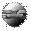 Otros Enlaces